Spett.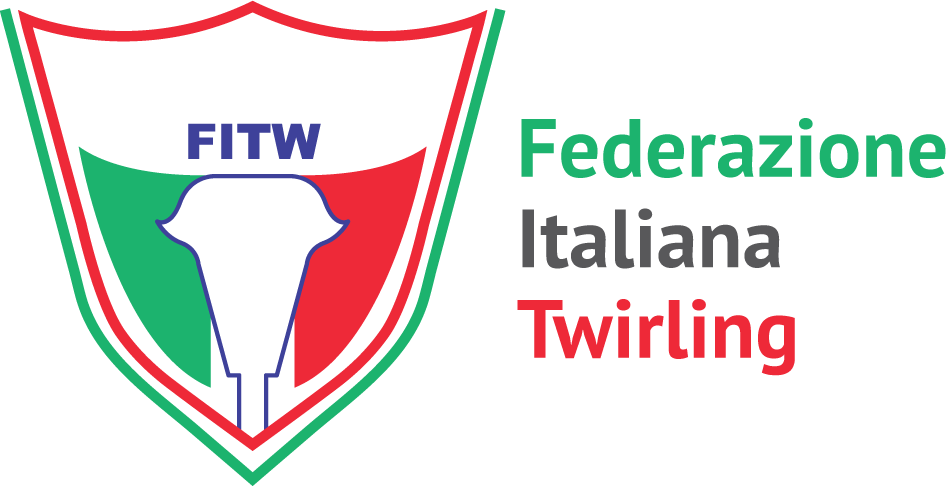                                      Federazione Italiana Twirling                                                        segreteriagenerale@fitw.itMODULO ISCRIZIONE RECUPERO AGGIORNAMENTO TECNICI e GIUDICI 2019/2020Cognome ____________________________ Nome ____________________________________Nato/a a ____________________________________________ il _________________________Residente a ____________________________________________CAP____________________via ___________________________________________________________n° ______________Cellulare _________________________ Qualifica _____________________________________N° tessera F.I.Tw _________________Società di appartenenza___________________________Codice fiscale _____________________________E-mail ________________________________Con il seguente modulo dichiaro di essere regolarmente tesserato per la stagione 2019/2020 e presento l’iscrizione per il recupero dell’aggiornamento annuale obbligatorio previsto nei giorni 19/20 ottobre 2019.        Allego al presente modulo copia del versamento effettuato.Data _____________________                                               Firma_________________________